     4tas  JORNADAS de CAPACITACIÓN e INTERCAMBIO | LITERILLIA                “Arte, memoria e identidad” 2, 3 y 4 de marzo 2017 | Colegio Nacional A. U. Illia, UNMDP, Matheu 4051Organizan: Áreas de Expresión Estética y de Estudios del Lenguaje y Literatura del Colegio Nacional Arturo U. Illia.Coorganizan: Secretaría Académica de la UNMDP y la Cátedra Abierta José Martí, dependiente de la Secretaría de Extensión de la UNMDP, Resolución de Rectorado 2475/2011 AUTORIDADES INSTITUCIONALES:Directora de la Institución: Mag. Alfonsina Guardia Vicedirectores: Prof. Mario Thevenon | Dra. Sonia Bazán Secretario de Extensión CNAI: Prof. Ricardo MoggiaCOMITÉ CIENTÍFICO:Sergio Ralli (Escuela Superior de Artes Visuales M. Malharro) Rosana Cassataro (Colectivo Faro de la Memoria) María Paula Giglio (Grupo de Extensión desde el Arte, FAUD) Alfonsina Guardia (F. Humanidades, CNAI) Sonia Bazán (F. Humanidades, CNAI) Pablo Hansen (CNAI, FAUD) Sandra Othar (EMAD) María Laura Turcatti (Instituto 19, F. de Humanidades) Cecilia D´Angelo (CNAI)COMITÉ ORGANIZADOR:Coordinación general de las Jornadas: Profesora M. Cecilia D´Angelo | Profesor Pablo HansenCoordinadoras de Área:   Departamento de Estudios del Lenguaje y la Literatura: Prof. Virginia Pardo                                               Departamento de Expresión Estética: Prof. Belén ManettaCoordinación de talleres: Ariadna Valenti | Belén Manetta                     Coordinación Prensa y difusión: Rocío RodriguezCoordinación de la Feria de Libros: Virginia Bamonte  Profesores colaboradores en la organización: Silvia Martínez, Nancy Gallardo, Cecilia Martín, Cristina Lombardi, Eduardo Alías, Teresita Demarchi, Analía Carrizo, Eduardo Fernández.CRONOGRAMA de ACTIVIDADES:Jueves 2 de marzo:14:00 hs:     Acreditación. 14:30 hs:     Apertura de bienvenida a las Jornadas. Palabras de las autoridades del colegio y de la UNMDP.14:45 hs:     Banda del Illia. Coordina, Prof. Jorge Pittaluga (CNAI) 15:00 hs:  Conferencia a cargo de la Dra. Inés Fernández Mouján (UBA | U.N. de Río Negro | UNMDP)      Teatro del colegio, Coordina Prof. Ariadna Valenti (CNAI).16:30 hs: Producciones teatrales de alumnos del CNAI. Coordina Prof. Cecilia Martín (CNAI)17:00 a 17:30 hs.  Pausa / Feria del libros. Coordina Prof. Virginia Bamonte (CNAI)17:30:               Presentación de la Publicación digital de las Jornadas Literillia 2014/2015.                     Coordinadores de las Jornadas Pablo Hansen y M. Cecilia D´Angelo (CNAI)17:45 a 20:00:   Panel “El abordaje del género y la identidad en la educación”. Coordina Prof. Rocío Rodríguez (CNAI)Patricio Secondi (AMADI), Federico Polleri (Cortos de la UNMDP y la Revista Ajo), Grupo de género de UNMDP.Viernes 3 de marzo:14:00 a 15:00 hs: Taller abierto (sin inscripción previa) de la Cátedra Abierta José Martí, perteneciente a la Secretaría de extensión de la UNMDP.Coordinan: Prof. Eduardo Fernández, Prof. M. Cecilia D´Angelo, Prof. Pablo Hansen, Prof. Cecilia Moreteau (CNAI/ Cátedra A. J. Martí), Laura Montecchia (artista local, Cátedra A. J. Martí)15:00 a 16:00 hs: Panel: “El abordaje de la memoria y la identidad en la educación”                                Prof. Rossana Casataro (Colectivo Faro de la memoria), Héctor Martiarena (Almacenes culturales MGP), Prof. Juan Pastor González (U.N. A. Jaureche / Coord. de la Red Nacional de Cátedras Martianas)Coordina Prof. Matias Wibaux (CNAI)16:00 a 18:00 hs:   Talleres de acción. (Ver grilla adjunta)18:00 hs:                  Pausa / Feria de Libros. Coordina Prof. Virginia Bamonte (CNAI)18:30 a 20:00 hs:   Taller abierto a cargo del artista visual Felipe Giménez (sin inscripción previa)                                          Teatro del colegio. Coordina Prof. Pablo Hansen (CNAI)Sábado 4 de marzo:9:00 hs. a 11:00 hs:   Talleres de acción. (Ver grilla adjunta)11:00 hs:                      Pausa11:30 a 12:45hs:        Taller abierto | Cierre de las Jornadas (sin previa inscripción)                                       “Canto colectivo” a cargo de la artista local Marita Moyano. Museo Casa sobre el arroyo.                                       Coordina Prof. Belén Manetta (CNAI)13:00 hs:              ENTREGA DE CERTIFICADOS de Asistencia“Educación popular: el legado de Paulo Freire y sus derivas” | La educación popular forma parte de una táctica, de acciones cotidianas contra-hegemónicas y (dis)ruptivas que no tienden a la totalidad sino que se saben débiles y contingentes, acciones no de sujetos sujetados sino de resistencias subordinadas. Es así que entendemos a la educación popular como fortaleza del débil y puesta en juego de su astucia, a partir de un entrometimiento insistente en los saberes, en los tiempos y en los espacios instituidos.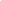 “Pensamiento martiano para jóvenes” | La propuesta consiste en presentar el pensamiento de José Martí y confirmar su actualidad. También destacar la importancia de recuperar la propuesta pedagógica de identidad latinoamericana de este gran autor. Las actividades del taller serán interdisciplinarias relacionando pensamiento, obra poética y visión plástico visual de la obra martiana.